 БАШКОРТОСТАН  РЕСПУБЛИКАҺЫ                                               РЕСПУБЛИКА БАШКОРТОСТАН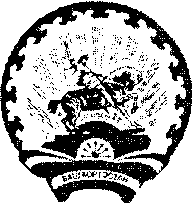          СТӘРЛЕБАШ РАЙОНЫ                                                                                АДМИНИСТРАЦИЯ    МУНИЦИПАЛЬ РАЙОНЫНЫҢ                                                          СЕЛЬСКОГО ПОСЕЛЕНИЯАЛЛАҒЫУАТ АУЫЛ СОВЕТЫ                                                           АЛЛАГУВАТСКИЙ СЕЛЬСОВЕТАУЫЛ БИЛӘМӘҺЕ ХАҠИМИӘТЕ                                                      МУНИЦИПАЛЬНОГО РАЙОНА                                                                                                       СТЕРЛИБАШЕВСКИЙ РАЙОН    KАРАР                                                               П О С Т А Н О В Л Е Н И Е  16 декабрь 2021  г.                         № 53                        16 декабря  2021 й.                                                                               «О создании постоянно действующей комиссии по организации и проведению аукциона по продаже муниципального имущества»Руководствуясь Федеральным законом от 21.12.2001 года № 178-ФЗ     "О приватизации государственного и муниципального имущества", Законом Республики Башкортостан от 04.12.2002 года № 372-з «О приватизации государственного имущества Республики Башкортостан», решением Совета сельского поселения Аллагуватский сельсовет муниципального района Стерлибашевский район Республики Башкортостан от 16.12.2021 г. № 53 «Об утверждении прогнозного плана (программы) приватизации муниципального имущества сельского поселения Аллагуватский сельсовет муниципального района Стерлибашевский район Республики Башкортостан на 2021 год»,  Администрация сельского поселения Аллагуватский  сельсовет муниципального района Стерлибашевский район Республики Башкортостан ПОСТАНОВЛЯЕТ:1. Создать постоянно действующую комиссию по организации и проведению аукциона по продаже муниципального имущества сельского поселения Аллагуватский сельсовет муниципального района Стерлибашевский район Республики Башкортостан в следующем составе:- Кулсарина А.Г. – глава Администрации сельского поселения Аллагуватский  сельсовет муниципального района Стерлибашевский район Республики Башкортостан, председатель комиссии;- Бикташева М.К – управляющий делами Администрации сельского поселения Аллагуватский сельсовет муниципального района Стерлибашевский район Республики Башкортостан, секретарь комиссии;Члены комиссии:- Юлуева Г.С. – Специалист по делам молодежи Администрации сельского поселения Аллагуватский сельсовет муниципального района Стерлибашевский район Республики Башкортостан;    - Сагитова Л.Ш.–депутат Совета сельского поселения Аллагуватский сельсовет муниципального района Стерлибашевский район Республики Башкортостан; - Аскаров Н.Х.- староста  д.Н.Аллагуват.  2. Признать утратившим силу постановление № 24 а от 13.11.2014г. «О создании постоянно действующей комиссии по организации и проведению аукциона по продаже муниципального имущества»; Настоящее постановление обнародовать на информационном стенде Администрации сельского поселения Аллагуватский сельсовет муниципального района Стерлибашевский район Республики Башкортостан и на официальном сайте сельского поселения Аллагуватский сельсовет  http://allaguvat.ru/.Полномочия по заключению договоров по продаже муниципального имущества сельского поселения Аллагуватский сельсовет муниципального района Стерлибашевский район Республики Башкортостан и контроль за исполнением настоящего постановления оставляю за собой.Глава сельского поселения                                        А.Г.Кулсарина